Спортивно-развлекательное мероприятие «Водяной в гостях у лета».Подготовили: Таранцова Е.А., Булач А.В.Провели: Таранцова Е.А., Булач А.В., Тихомирова А.П., Поклад Э.А.Звучит «Песня Водяного».Водяной: Здравствуй, маленький народ! Девочки и мальчики, уважаемые взрослые! Очень рад видеть вас. Вы меня наверно все узнали, живу я в болоте, питаюсь рыбой и водой. Так кто же я ребята? (Знакомится с детьми - брызгается из распылителя). Дети: Водяной!
Водяной: Да, в прошлом году я приболел, мошек объелся. Лежал во мху, охал, да пузо поглаживал. А я гляжу, вы все смешные, озорные и решил к вам в гости заглянуть.Водяной: Ребята, подскажите какое сейчас время года?Дети: ЛЕТО.Водяной: Молодцы! А какие летние месяцы вы знаете?Дети: ИЮНЬ, ИЮЛЬ, АВГУСТ!Водяной: Давайте все дружно встретим летние месяцы.Под музыку выходят 3 месяца Лета.Месяц Июнь: Здравствуйте мальчишки! Я месяц - Июнь.Месяц Июль: Здравствуйте девчонки! Я месяц - ИюльМесяц Август: Здравствуй Водяной и взрослые! Я месяц – Август.- Ребята, а что вы летом любите делать? Дети: играть, купаться, загорать, кушать мороженное.Месяц Август: А загадки умеете отгадывать? Тогда внимательно послушайте наши загадки.Загадки для детей:1)Зеленеют луга,В небе – Радуга-дуга,Солнцем озеро согрето:Всех зовёт купаться … (Лето)2) Золотое яблочко по небу катается, с утра всем улыбается (солнце).3) Поднялись в небо ворота, всему миру красота (радуга).Водяной: Ребята, поиграем!Игра: «Водяные пистолеты».Инвентарь:: водяные пистолеты по количеству детей, 2 ведра.Задание: по сигналу ведущего, дети по очереди бегут к ведру, используя водяной пистолет выливают воду в ведро. Игра: «Попади в цель!»Инвентарь: цветные резиновые  мячи, 2 коробки.Задание:  команда в колонне по одному, в руках у каждого участника резиновый  мяч. По сигналу участник выполняет бросок мяча, стараясь попасть в коробку на расстоянии 1,5 метра. Игра: «Переведи друга».Инвентарь: 2 обруча, 2 мягких кубика. 
Задание: По сигналу ведущего, капитаны начинают переводить в обруче по одному ребёнку на другую сторону. Победит та команда, чей капитан быстрее переведёт свою команду на другую сторону. Игра: «Солнышко и дождик!»Инвентарь: цветные зонтики – 3 штуки.Задание: Совершенствовать движения, и выполнять их в соответствии с текстом.На слова «Солнышко светит!» звучит музыка, дети выходят  на середину площадки – танцуют и прыгают, а на слова «Дождик идет!» музыка останавливается,  дети прячутся под зонт.Рисунки на асфальте: «ЛЕТО».ТАНЕЦ общий и пузыри!Водяной: Ну, спасибо, ребята, Приятно мы у вас время провели и очень рады, что вы такие добрые, умные, спортивные и очень дружные. А теперь мне пора домой в подводное царство. До следующего лета! До свидания!Летние месяцы: Досвидания ребята!Д/с «Алёнушка»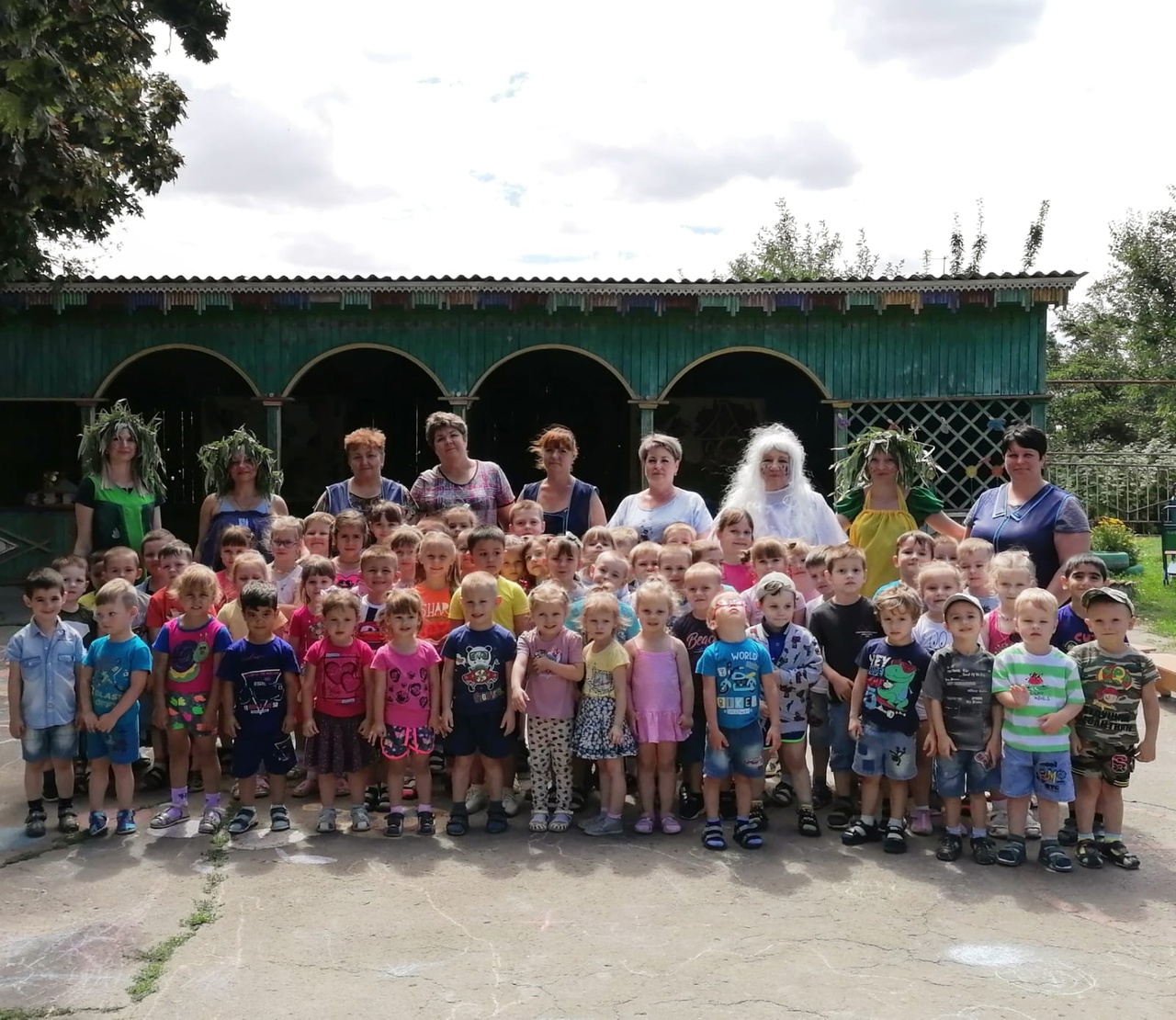 Водяной.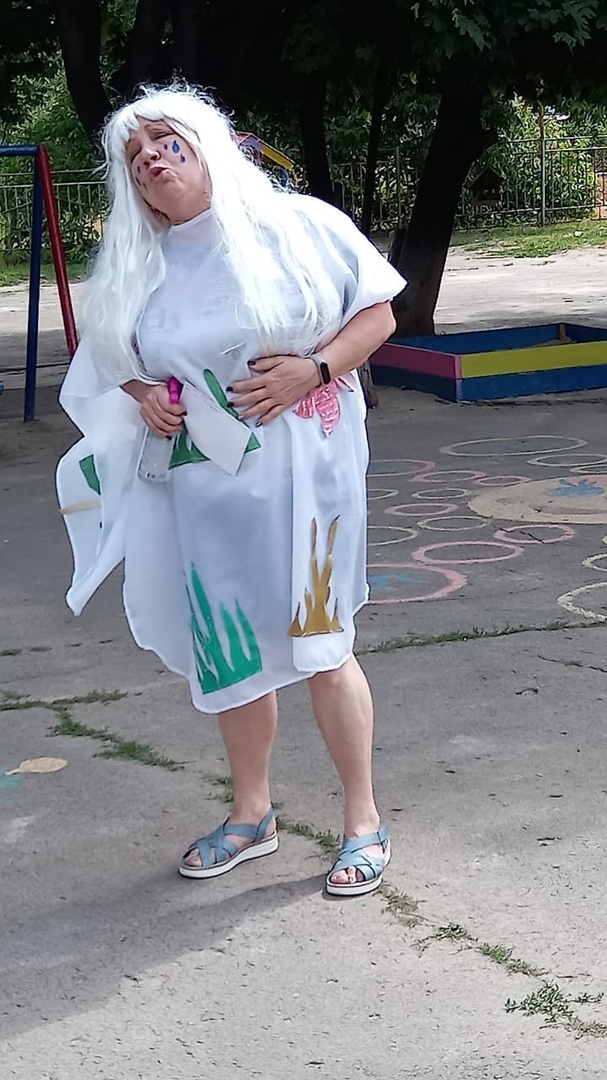 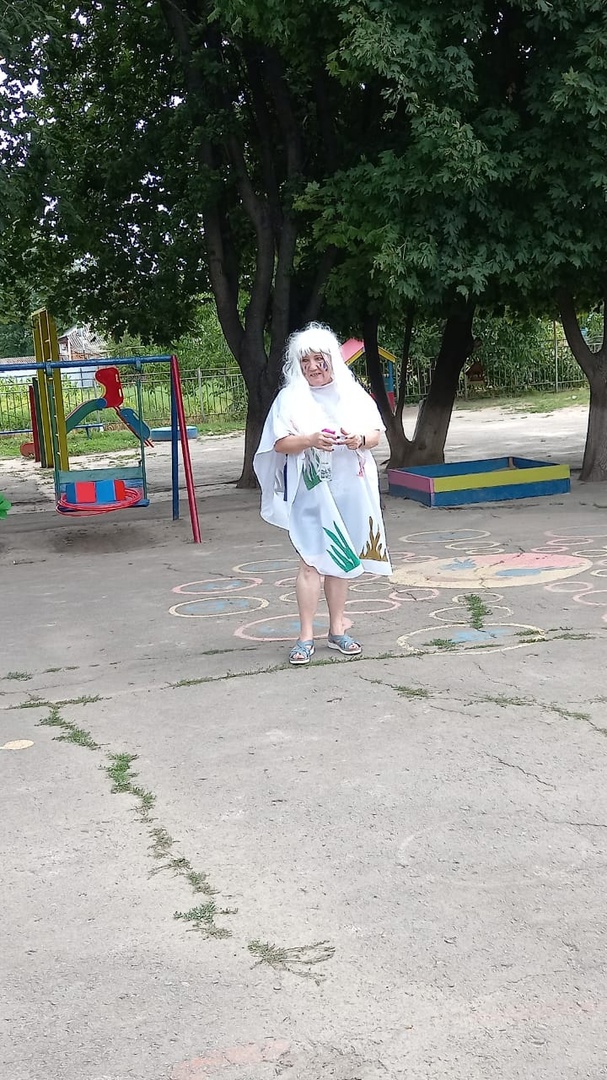 Водяной и летние месяцы.                          Месяц - Июнь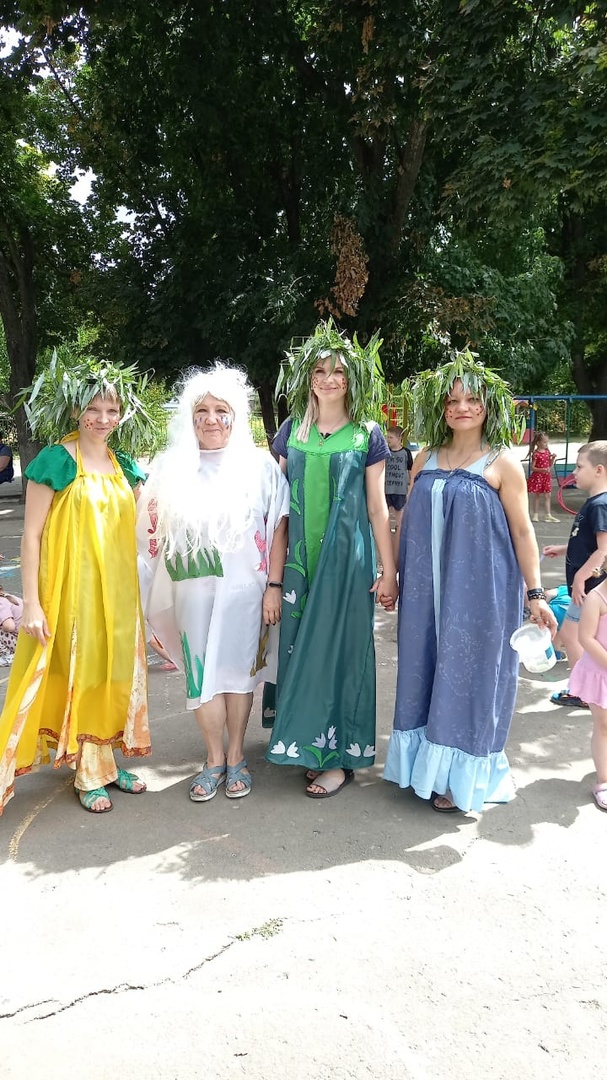 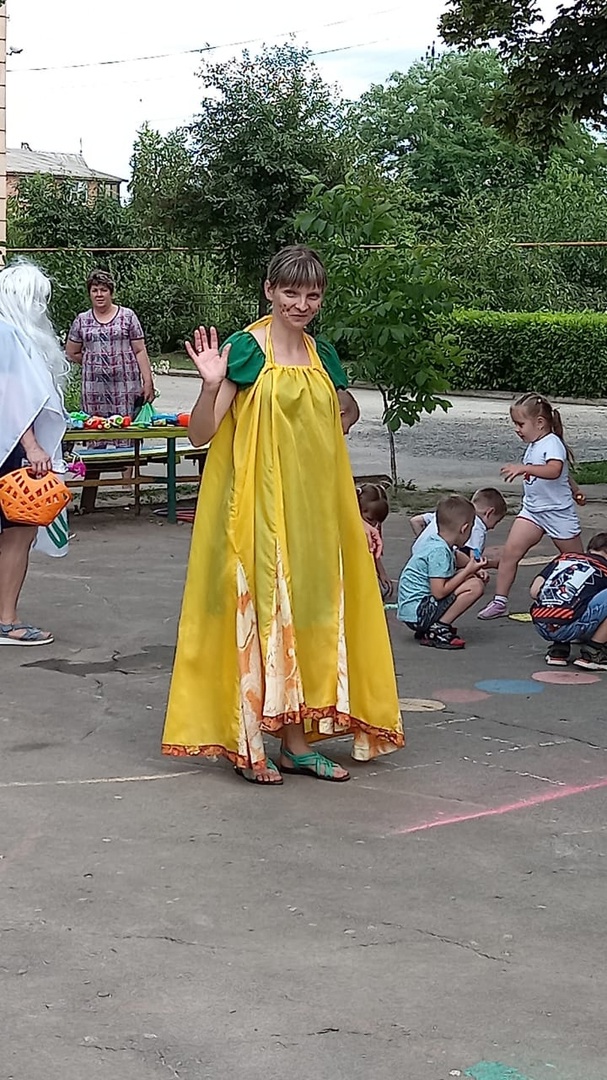 Месяц – Июль                                          Месяц - Август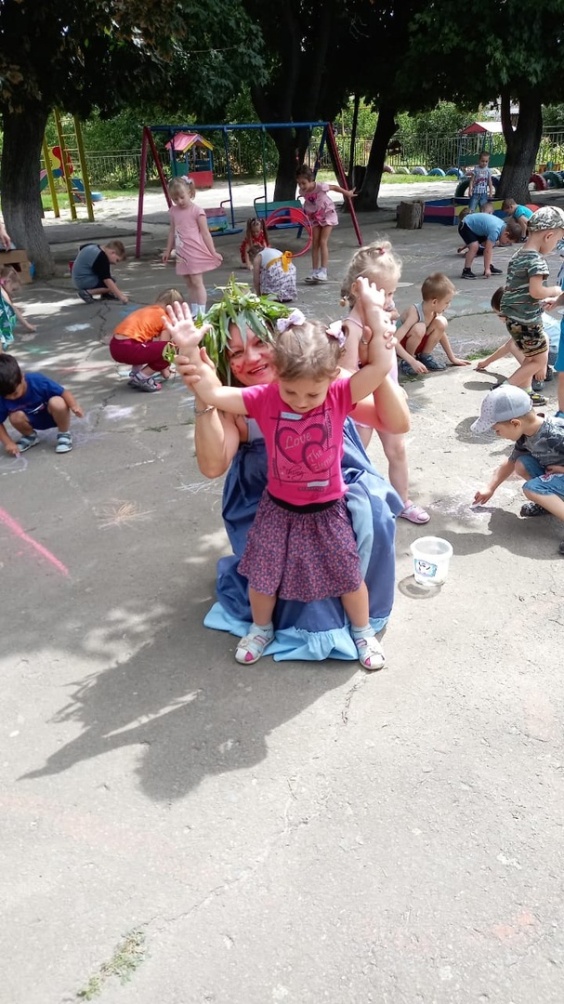 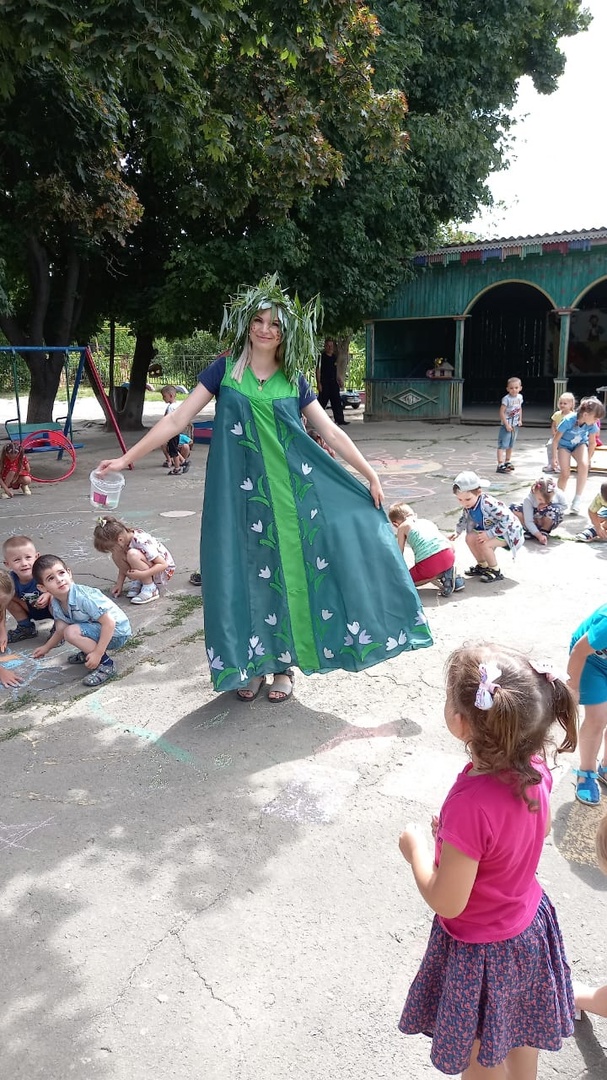 Рисунки на асфальте – Лето.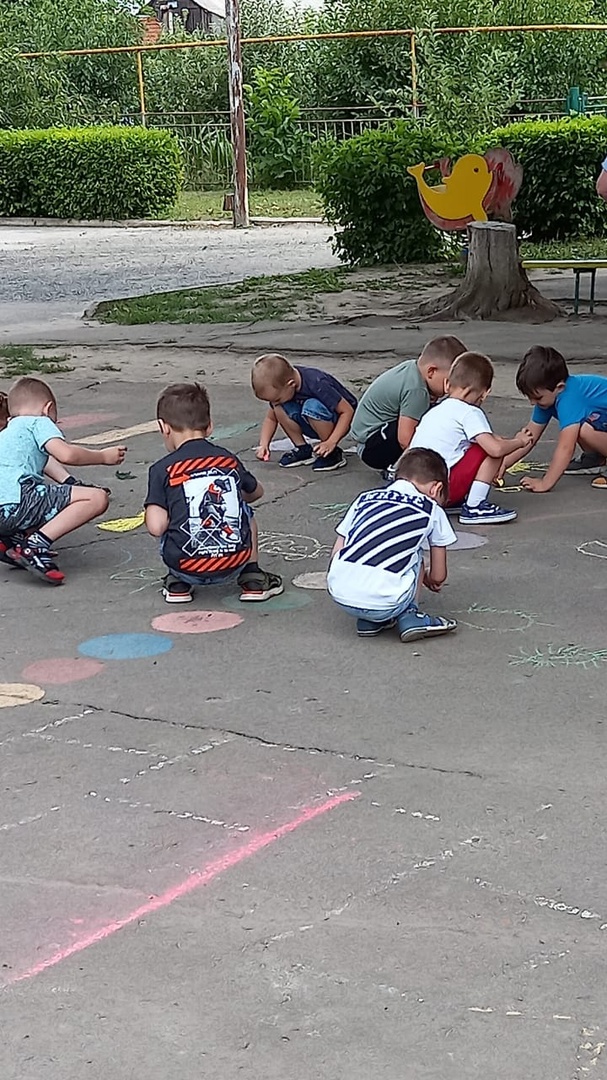 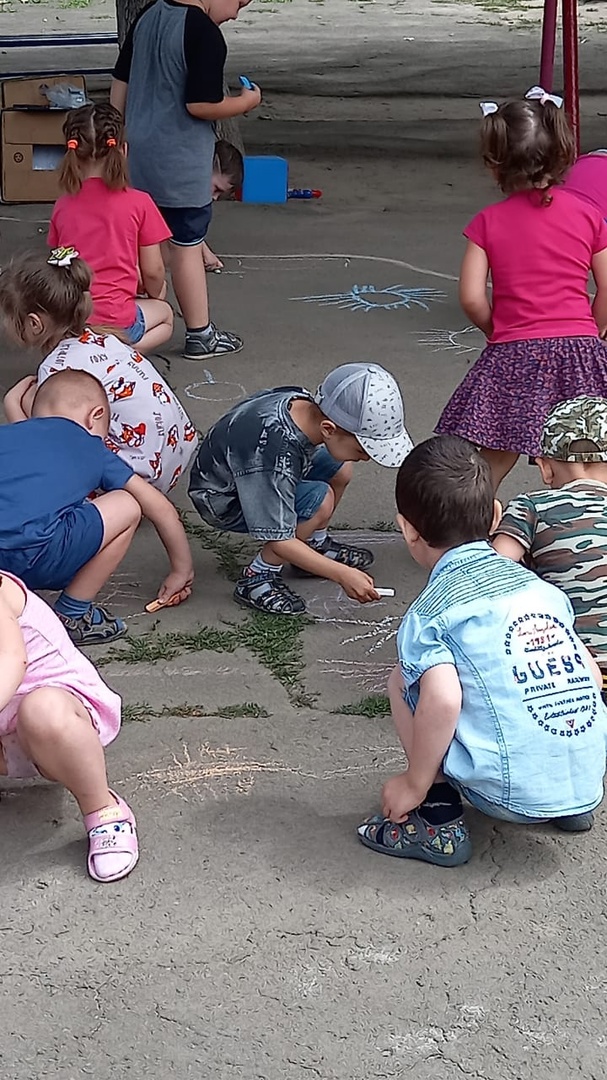 Игра: «Солнышко и дождик»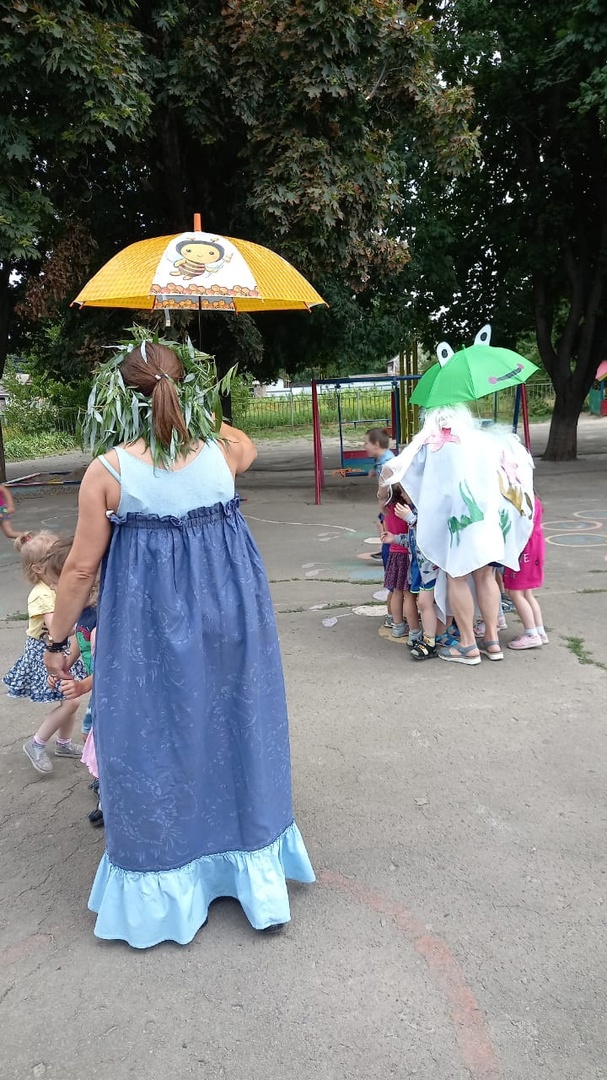 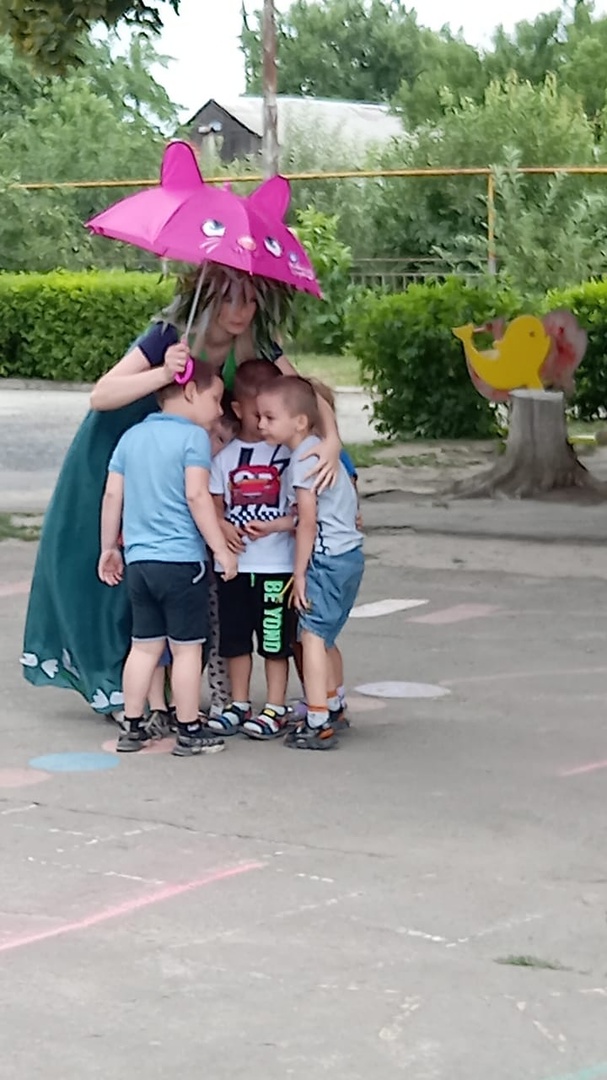 